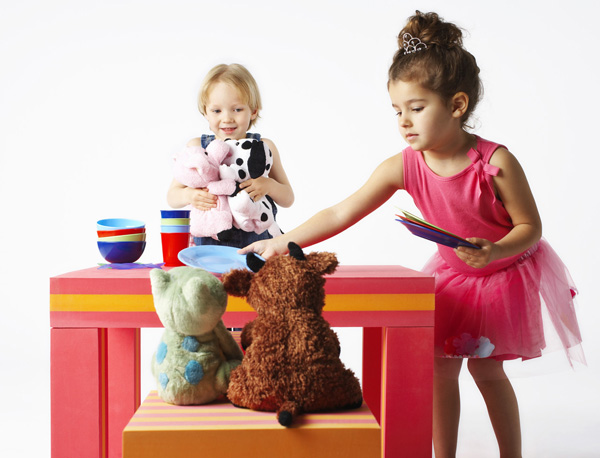 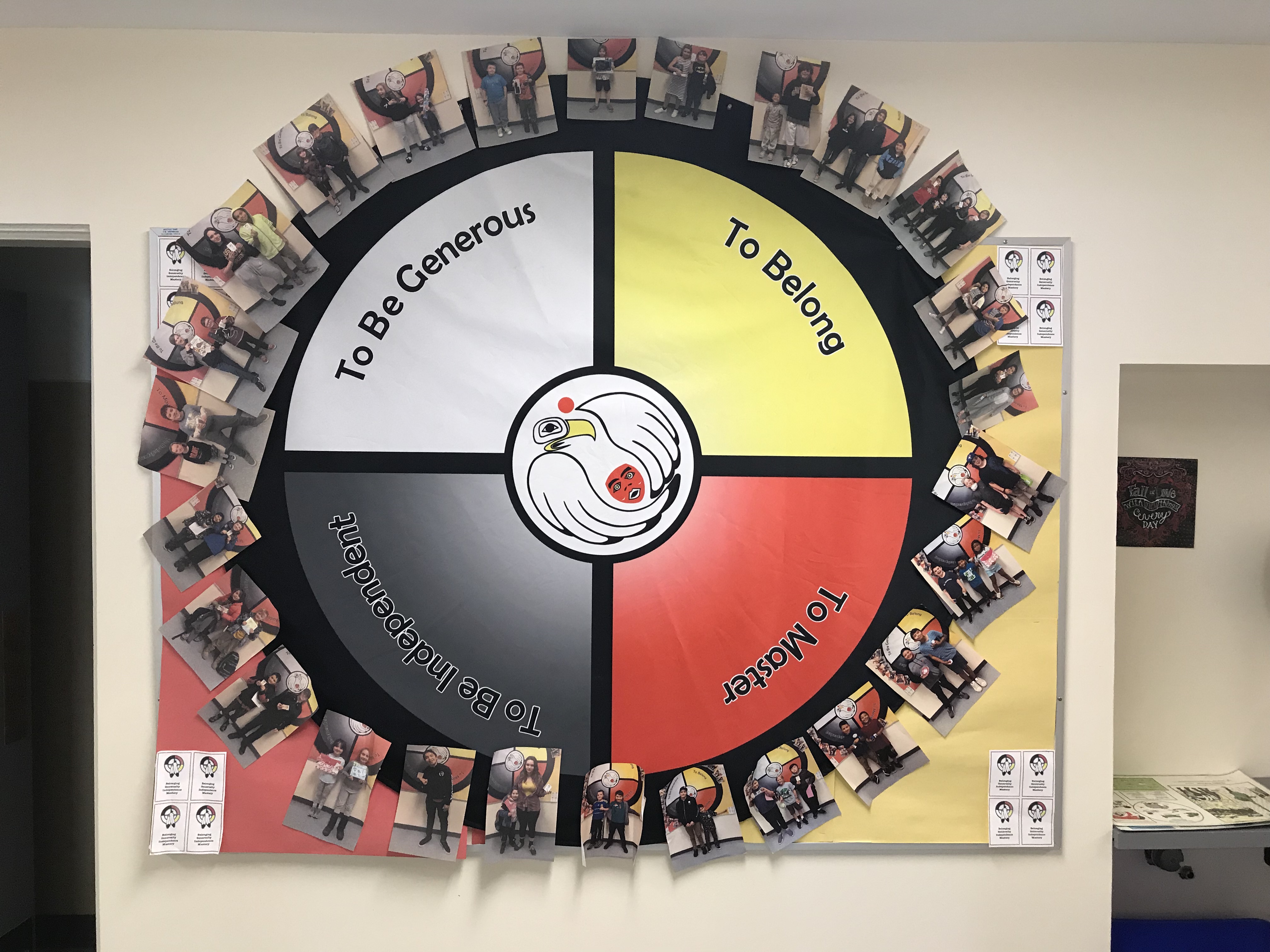 4 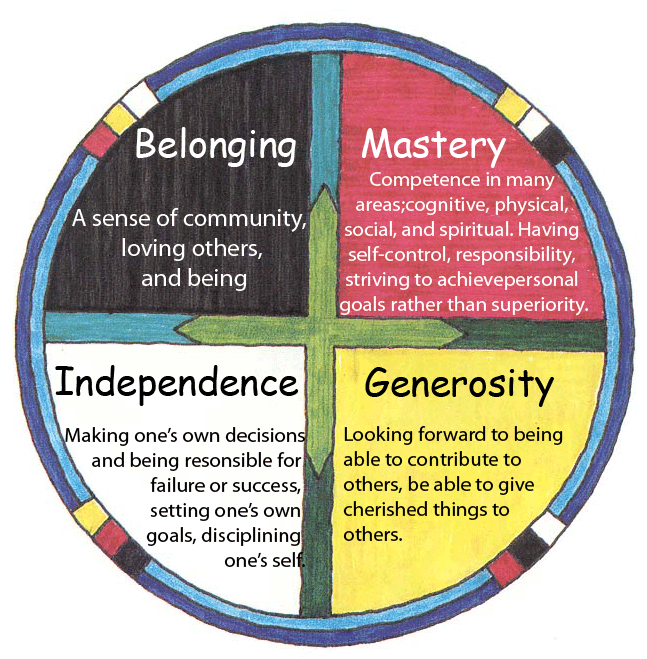 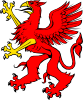 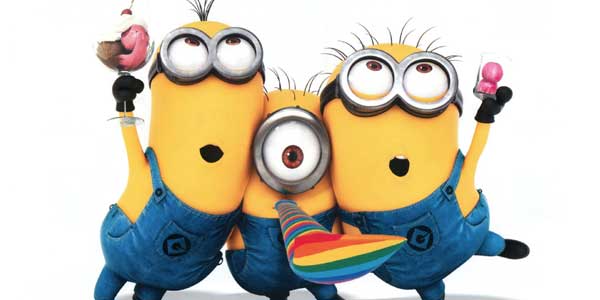 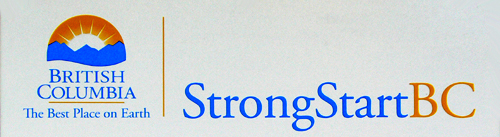 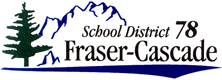 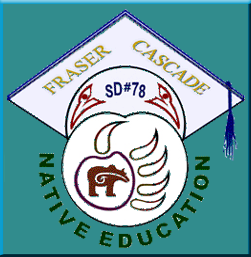 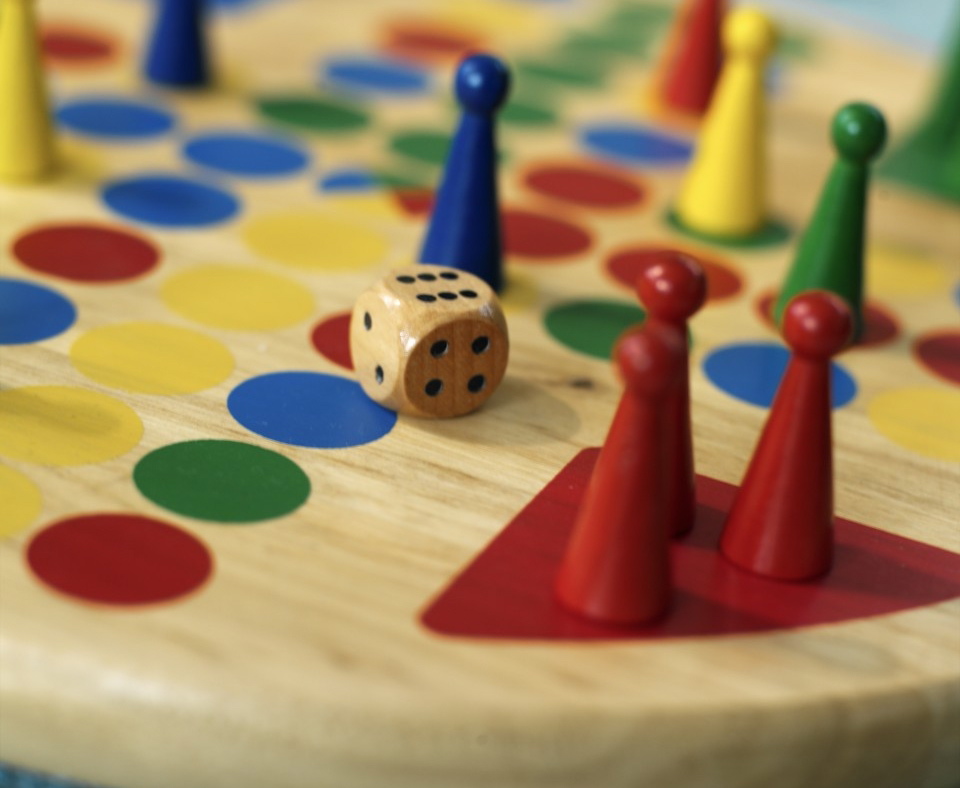 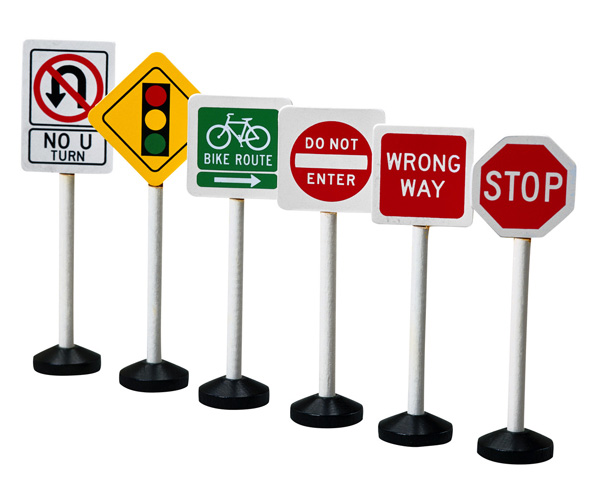 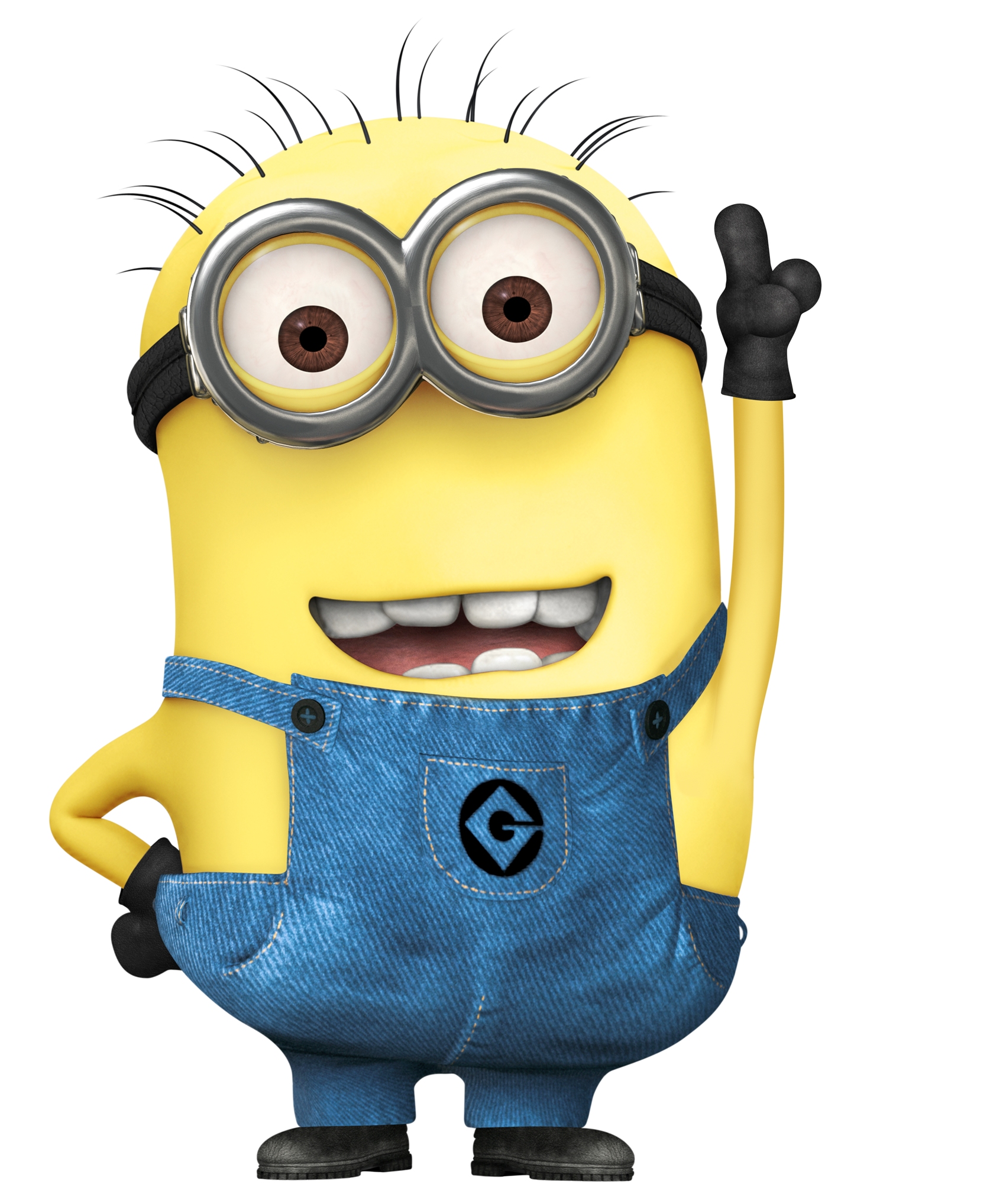 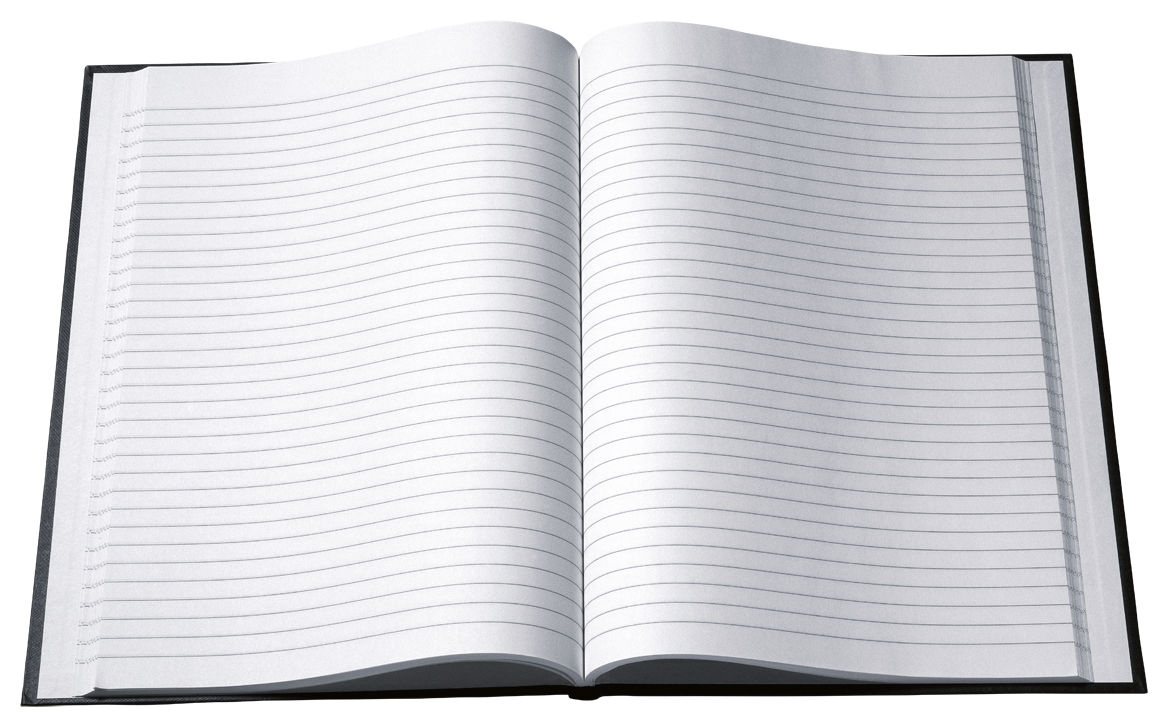 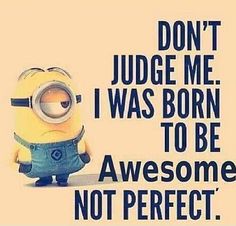 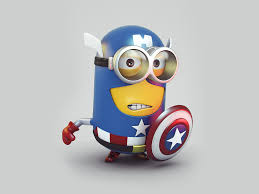 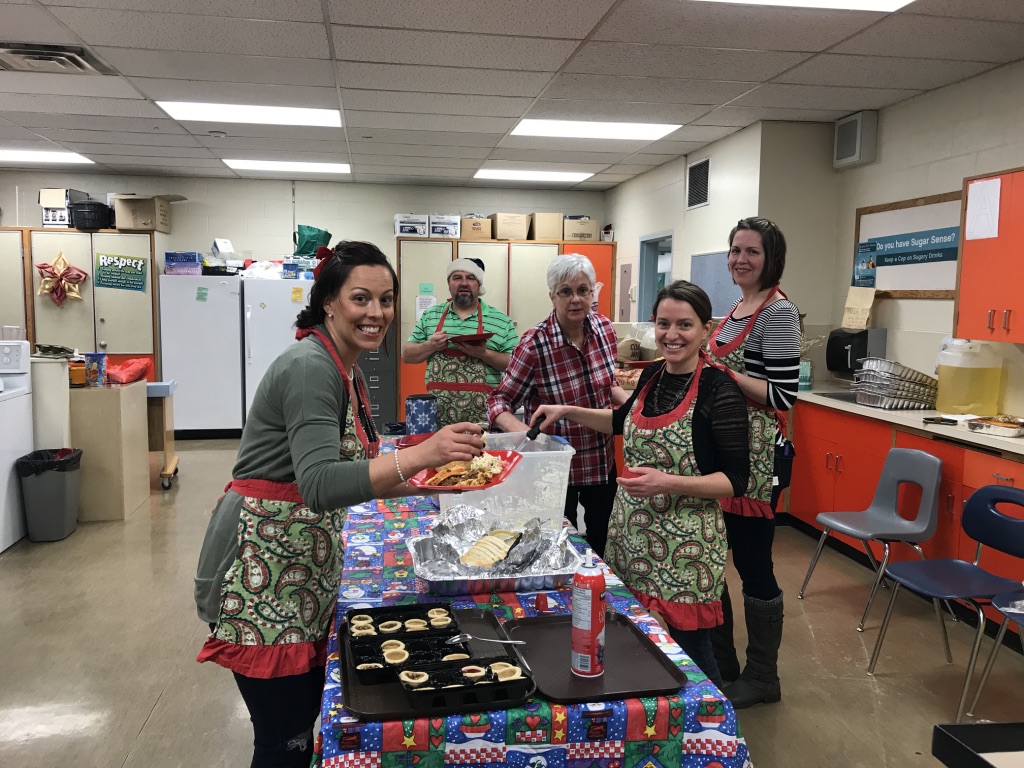 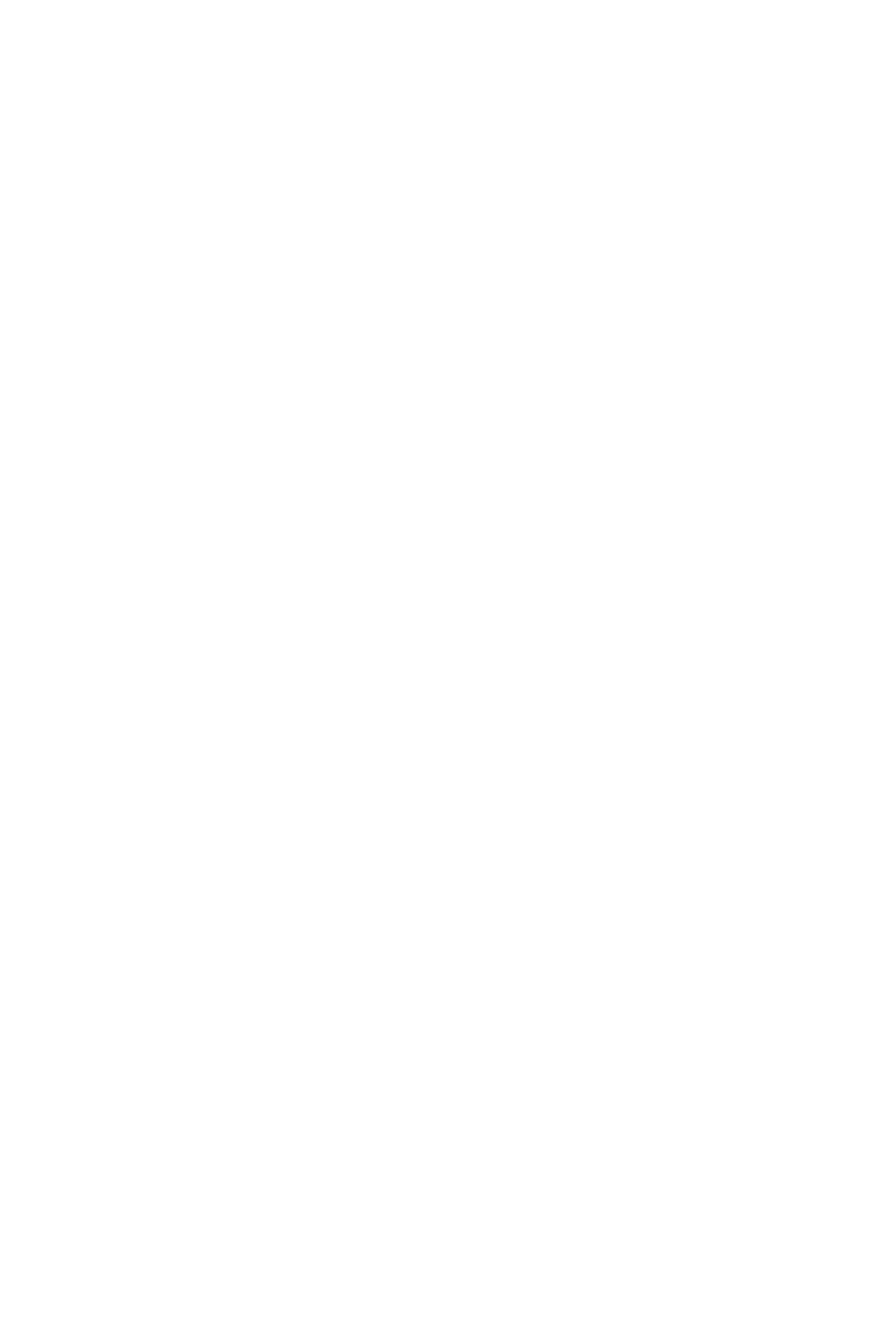 